Познавательное развитие детей дошкольного возраста в различных видах деятельности в соответствии с ФГОС Актуальность проблемы повышения качества дошкольного образования на современном этапе подтверждается заинтересованностью со стороны государства вопросами воспитания и развития детей дошкольного возраста. Примером является принятие Федерального государственного образовательного стандарта дошкольного образования (ФГОС ДО). Данный документ в качестве основного принципа дошкольного образования рассматривает формирование познавательных интересов и познавательных действий ребёнка в различных видах деятельности. Кроме того, Стандарт направлен на развитие интеллектуальных качеств дошкольников. Согласно ему программа должна обеспечивать развитие личности детей дошкольного возраста в различных видах деятельности и трактует познавательное развитие как образовательную область, сущность которой раскрывает следующим образом:- развитие любознательности и познавательной мотивации;- формирование познавательных действий, становление сознания;- развитие воображения и творческой активности;- формирование первичных представлений о себе, других людях, объектах окружающего мира, их свойствах и отношениях (форме, цвете, размере, материале, звучании, ритме, темпе, количестве, числе, части и целом, пространстве и времени, движении и покое, причинах и следствиях и др.), о планете Земля как общем доме людей, об особенностях её природы, многообразии стран и народов мира.Познавательное развитие ребенка дошкольного возраста как эволюционный процесс проходит несколько стадий: любопытство, любознательность, стадия развития познавательного интереса, стадия развития познавательной активности, которые переходят от низшей к высшей в совместной специально организованной деятельности Значимого взрослого и ребенка.Так, на стадии любопытства дошкольник довольствуется лишь первоначальной ориентировкой, связанной с занимательностью, яркостью, необычностью самого предмета. Любознательность представляет собой ценное состояние личности, активное видение мира, характеризующееся стремлением ребенка дошкольного возраста проникнуть за пределы первоначально усмотренного и воспринятого, на этой стадии проявляются сильные эмоции удивления, радости познания, восторга, удовлетворенности деятельностью. Новым качеством познавательного развития детей дошкольного возраста является познавательный интерес, характеризующийся повышенной устойчивостью, ясной избирательной нацеленностью на познаваемый предмет, ценной мотивацией, в которой главное место занимают познавательные мотивы; познавательный интерес содействует проникновению дошкольника в сущностные отношения, связи, закономерности освоения действительности. К высокому уровню познавательного развития детей дошкольного возраста мы относим познавательную активность, основой развития которой служит целостный акт познавательной деятельности. Источником познавательной активности является познавательная потребность, и процесс удовлетворения этой потребности осуществляется как поиск, направляемый на выявление, открытие неизвестного и его усвоение.Методика познавательного развития детей дошкольного возраста включает следующие компоненты:                     когнитивный, направленный на получение ребенком информации об окружающем мире (через сенсорное познание, решение познавательных задач, интеллектуальные умения) и формирующий целостную картину мира;                     деятельностный, отражающий организацию разных видов детской деятельности (сюжетно-ролевая игра, проектная и исследовательская деятельность детей дошкольного возраста, экспериментирование),направленной на формирование познавательной активности ребенка;                     эмоционально-чувственный, определяющий отношение ребенка к познанию окружающего мира.Компоненты познавательного развития реализуются:КОГНИТИВНЫЙ КОМПОНЕНТ методики внедряется:для младшей группы предлагается система упражнений на сенсорное развитие детей.для средней группы разрабатывается система познавательных задач к каждой теме календарно-тематического планирования.для старших групп предлагается система заданий и упражнений на анализ, синтез, исключение лишнего, группировку предметов по родовидовому признаку. Такая работа способствует формированию любознательности, познавательного интереса и познавательной активности.ДЕЯТЕЛЬНОСТНЫЙ КОМПОНЕНТ реализуется через игровую, проектную, исследовательскую деятельность и экспериментирование.ЭМОЦИОНАЛЬНО-ЧУВСТВЕННЫЙ КОМПОНЕНТ методики познавательного развития реализуется через развитие эмоциональной отзывчивости детей средствами музыки, художественной литературы, изобразительного искусства, природы; создание ситуации успеха для каждого ребенка в познавательной деятельности, которая настраивает его на положительное отношение к познанию окружающей деятельности.В качестве рекомендуемых видов деятельности, обеспечивающих познавательное развитие детей дошкольного возраста, мы выделяем:– организацию решения познавательных задач;– применение экспериментирования в работе ДОО;– использование проектирования.В работе с дошкольниками используются познавательные задачи, под которыми понимаются учебные задания, предполагающие наличие поисковых знаний, способов (умений) и стимуляцию активного использования в обучении связей, отношений, доказательств. Система познавательных задач сопровождает весь процесс обучения, который состоит из последовательных, постепенно усложняющихся по содержанию и способам видов деятельности.Примерами познавательных задач могут быть следующие:Неживая природа: почему качаются ветви деревьев? Почему на земле лужи? Почему замёрзла вода на улице? Почему снег тает в помещении? Почему снег бывает липким? Почему летом и весной идёт дождь, а зимой снег? Почему весной почва к полудню оттаивает, а к вечеру замерзает? и т.д.Живая природа: могут ли растения расти без света (влаги, тепла)? Почему растения весной быстро растут? Почему осенью растения увядают, желтеют, теряют листья? Почему кактус поливают редко, а бальзамин часто? Почему рыба плавает? и т.д. После принятия детьми познавательной задачи под руководством воспитателя осуществляется её анализ: выявление известного и неизвестного. В результате анализа дети выдвигают предположения о возможном течении явления природы и его причинах. Их предположения бывают правильными и ошибочными, часто противоречивыми. Воспитатель должен выслушать и учесть все предположения, обратить внимание на их противоречивость. Если дети не выдвигают никаких идей, их должен выдвинуть сам воспитатель.Актуальным методом познавательного развития детей дошкольного возраста является экспериментирование, которое рассматривается как практическая деятельность поискового характера, направленная на познание свойств, качеств предметов и материалов, связей и зависимостей явлений.В экспериментировании дошкольник выступает в роли исследователя, который самостоятельно и активно познаёт окружающий мир, используя разнообразные формы воздействия на него. В процессе экспериментирования ребёнок осваивает позицию субъекта познания и деятельности.В качестве примеров предлагаем следующие эксперименты.1. «Есть ли у воды вкус?» Дайте детям попробовать питьевую воду, затем солёную и сладкую. (Вода приобретает вкус того вещества, которое в неё добавлено.)2. «Испаряется ли вода?» Наливаем в тарелку воду, подогреваем на пламени. Воды на тарелке не стало. (Вода испарится из тарелки, превратится в пар. При нагревании жидкость превращается в пар.)3. «Куда делись чернила?» В стакан с водой капаем чернила, туда же кладём таблетку активированного угля. Вода светлеет на глазах. (Уголь впитывает молекулы красителя.)К эффективным методам познавательного развития дошкольников относитсяпроектная деятельность, обеспечивающая развитие познавательных интересов детей, умений самостоятельно конструировать свои знания и ориентироваться в информационном пространстве, развитие критического мышления.В практике современных дошкольных организаций используются следующие типы проектов:                     Исследовательские проекты (они требуют хорошо продуманной структуры, полностью подчинены логике исследования, предполагают выдвижение предположения решения обозначенной проблемы, разработку путей ее решения, в том числе экспериментальных, опытных. Дети экспериментируют, проводят опыты, обсуждают полученные результаты, делают выводы, оформляют результаты исследования);                     Творческие проекты (как правило, данные типы проектов не имеют детально проработанной структуры совместной деятельности участников, она только намечается и далее развивается, подчиняясь жанру конечного результата, который может быть оформлен как сценарий видеофильма, драматизации, программы праздника, альбома. Представление же результатов может проходить в форме праздника, видеофильма, драматизации, спортивной игры, развлечения);                     Игровые (ролевые) проекты (структура данных проектов также только намечается и остается открытой до завершения работы. Дети принимают на себя определенные роли, обусловленные характером и содержанием проекта. Это могут быть литературные персонажи или выдуманные герои, имитирующие социальные или деловые отношения, осложняемые придуманными участниками ситуациями. Например, дети                     Информационно – практико - ориентированные проекты (они изначально направлены на сбор информации о каком-то объекте, явлении; предполагается ознакомление участников проекта с этой информацией, ее анализ и обобщение фактов. Причем результат проекта обязательно ориентирован на социальные интересы самих участников. Дети собирают информацию, обсуждают её и реализуют, ориентируясь на социальные интересы; результаты оформляют в виде стендов, газет, витражей).В последнее время в дошкольном образовании широко используетсяисследовательская деятельность, которая в наиболее полном, развернутом виде предполагает следующее:– ребенок выделяет и ставит проблему, которую необходимо разрешить;– предлагает возможные решения;– проверяет эти возможные решения, исходя из данных;– делает выводы в соответствии с результатами проверки;– применяет выводы к новым данным;– делает обобщения.Таким образом, используя экспериментирование, познавательные задачи и проектную деятельность при решении проблемы познавательного развития детей дошкольного возраста, педагог обеспечивает стадийный переход, качественные изменения в развитии познавательной деятельности: от любопытства до познавательной активности. Важный момент, влияющий на развитие познавательных способностей - наличие у детей интереса к познавательной деятельности, познавательной мотивации. Отмеченные стадии познавательного развития не существуют изолированно друг от друга; на практике они представляют собой чрезвычайно сложные сочетания и взаимосвязи и характеризуют познавательное развитие ребенка как эволюционный процесс.В завершении хочу отметить, что благодаря переходу на ФГОС, организация познавательной деятельности чётко отражена и пересекается (интегрирует) с остальными формами работы в течение дня (прогулка, режимные моменты, групповая - подгрупповая, совместная деятельность). Таким образом, познавательная деятельность детей в ДОУ – это такая работа, которая  выполняется как без непосредственного участия  воспитателя, так и с ним, при этом ребенок сознательно стремится достигнуть поставленной цели, употребляя свои усилия и выражая в той или иной форме результат умственных или физических действий.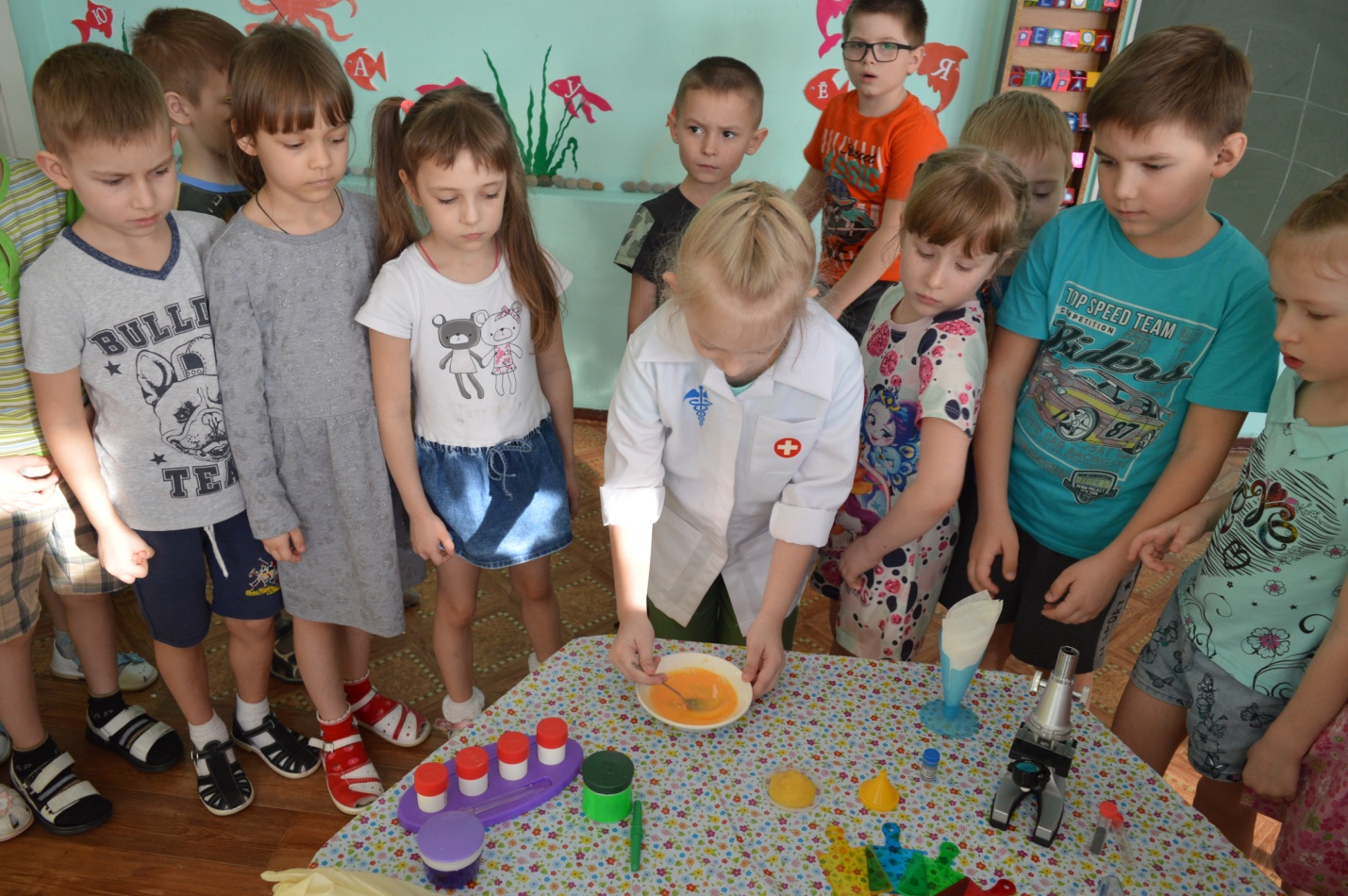 